АДМИНИСТРАЦИЯ   ВЕСЬЕГОНСКОГОМУНИЦИПАЛЬНОГО ОКРУГАТВЕРСКОЙ  ОБЛАСТИП О С Т А Н О В Л Е Н И Ег. Весьегонск08.12.2021                                                                                                                               № 576Об утверждении Плана мероприятий по обследованию жилых помещений инвалидов, входящихв состав муниципального жилищного фонда, а такжеобщегоимуществав многоквартирных домах,в которыхпроживают инвалиды, в целях ихприспособления с учетом потребностей инвалидови обеспечения условий их доступности дляинвалидов В соответствии со статьями 7,43 Федерального закона от 06.10.2003 №131-ФЗ «Об общих принципах организации местного самоуправления в Российской Федерации», постановлением Правительства Российской Федерации от  09 июля 2016 года № 649 «О мерах по приспособлению жилых помещений и общего имущества в многоквартирном доме с учетом потребностей инвалидов»п о с т а н о в л я ю:1.Утвердить План мероприятий по обследованию жилых помещений инвалидов, входящих в состав муниципального жилищного фонда, а также общего имущества в многоквартирных домах, в которых проживают инвалиды, в целях их приспособленности с учетом потребности инвалидов и обеспечения условий их доступности для инвалидов.(приложение 1).2.Разместитьнастоящее постановление на официальном сайте Администрации Весьегонского муниципального округа в информационно-телекоммуникационной сети «Интернет».3.Контроль за выполнением настоящего постановления оставляю за собой.4.Настоящее постановление вступает в силу со дня его подписания и подлежит опубликованию в газете «Весьегонская жизнь».И.о  Главы Весьегонского муниципального округа	                    А.В.Козлов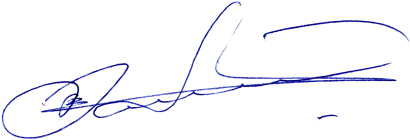 